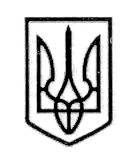 УКРАЇНАСТОРОЖИНЕЦЬКА МІСЬКА РАДАЧЕРНІВЕЦЬКОГО  РАЙОНУЧЕРНІВЕЦЬКОЇ ОБЛАСТІXVIII позачергова сесія VIII скликанняР І Ш Е Н Н Я   № ____-18/202203 лютого  2022 року                                                                           м. СторожинецьПро затвердження Програми заходів щодо реалізації міграційної політики Сторожинецького відділу Управління Державної міграційної служби Українив Чернівецькій області на 2022-2024 роки З метою покращення якості обслуговування громадян з надання адміністративних послуг Сторожинецьким відділом Управління Державної міграційної служби України в Чернівецькій області та поліпшення матеріально-технічного і ресурсного забезпечення, керуючись Законом України                          "Про Єдиний державний демографічний реєстр та документи, що підтверджують громадянство України, посвідчують особу чи її спеціальний статус", постановою Кабінету Міністрів України № 509 від 01.10.2014 року "Про облік внутрішньо переміщених осіб" відповідно до статті 26 Закону України "Про місцеве самоврядування в Україні", міська  рада вирішила: 1. Затвердити Програму заходів щодо реалізації міграційної політики Сторожинецького відділу Управління Державної міграційної служби України в Чернівецькій області на 2022-2024 років (далі - Програма), що додається. 2. Фінансовому відділу Сторожинецької міської ради (І.СЛЮСАР) при уточненні міського бюджету на 2022 рік та при формуванні міських бюджетів на 2023-2024 роки, передбачити фінансування витрат, пов’язаних з виконанням Програми. 3. Контроль за виконанням цього рішення покласти на першого заступника міського голови Ігоря БЕЛЕНЧУКА та постійну комісію з питань регламенту, депутатської діяльності, законності, правопорядку взаємодії з правоохоронними органами, протидії корупції, охорони прав, свобод законних інтересів громадян, інформованості населення  (Р. СУМАРЮК). Сторожинецький міський голова              Ігор МАТЕЙЧУКЗАТВЕРДЖЕНОРішення XVIII позачергової сесіїСторожинецької міської ради VIII скликаннявід __ лютого 2022 р. № ____-18/2022ПРОГРАМА ЗАХОДІВ ЩОДО РЕАЛІЗАЦІЇ МІГРАЦІЙНОЇ ПОЛІТИКИ СТОРОЖИНЕЦЬКОГО ВІДДІЛУ УПРАВЛІННЯ ДЕРЖАВНОЇ МІГРАЦІЙНОЇ СЛУЖБ УКРАЇНИУ ЧЕРНІВЕЦЬКІЙ ОБЛАСТІ НА 2022-2024 РОКИ м. Сторожинець 2022ЗМІСТЗагальна характеристика Програми ………….………………….………......3Мета та завдання Програми………………………………………….…….....4Визначення проблеми на розв'язання якої спрямована Програми...………4Задання Програми та результативні показники…………………………….5Фінансово ресурсне забезпечення Програми…….…………………………6Напрями діяльності та заходи Програми.……………………..……….........7Система управління та контролю за ходом виконання Програми………...9Розділ 1. Загальна характеристика ПрограмиПрограма заходів щодо реалізації міграційної політики Сторожинецького відділу Управління Державної міграційної служби України в Чернівецькій області на 2022-2024 роки (далі - Програма), розроблена Сторожинецьким відділом УДМС у Чернівецькій області у відповідності до вимог Законів України "Про Єдиний державний демографічний реєстр та документи, що підтверджують громадянство України, посвідчують особу чи її спеціальний статус", "Про захист інформації в інформаційно-телекомунікаційних системах" "Про порядок виїзду з України і в’їзду в Україну громадян України", "Про імміграцію", "Про правовий статус іноземців та осіб без громадянства", Плану заходів на 2021 і 2022 роки з реалізації Національної стратегії із створення безбар’єрного простору в Україні на період до 2030 року, затвердженого розпорядженням Кабінету Міністрів України від 04.08.2021 року № 883-р, Указів Президента України "Про Концепцію державної міграційної політики" від  30.05.2011 р. № 622/2011, "Питання організації виконання Закону України "Про громадянство України"" від 27.03.2001 р. № 215/2001 розпорядження Кабінету Міністрів України від 20.08.2014 р. № 780-р "Про затвердження плану заходів із запровадження документів, що підтверджують громадянство України, посвідчують особу чи її спеціальний статус, у які імплантовано безконтактний електронний носій, і створення національної системи біометричної верифікації та ідентифікації громадян України, іноземців та осіб без громадянства".З огляду на наведене вище, важливим фактором є суттєве покращення матеріально-технічного оснащення, фінансово-ресурсного забезпечення Сторожинецького відділу УДМС у Чернівецькій області для належної і якісної реалізації повноважень і компетенцій згідно зазначених сучасних вимог чинного законодавства України.Зазначені фактори свідчать про необхідність розробки та впровадження комплексу заходів щодо покращення якості надання адміністративних послуг Сторожинецьким відділом УДМС у Чернівецькій області. Реалізацію таких заходів передбачається здійснити в межах даної Програми, строк дії якої, з урахуванням динаміки суспільно-політичних та соціально-економічних процесів, становитиме 3 роки: з 2022 по 2024 роки (включно). Розділ 2. Мета Програми Програмою передбачаються заходи, щодо реалізації державної політики у сферах міграції (імміграція та еміграція), громадянства, реєстрації фізичних осіб, біженців та інших визначених законодавством категорій мігрантів.Мета програми полягає у підтримці діяльності та матеріальному забезпеченні Сторожинецького відділу УДМС у Чернівецькій області для створення умов якісного та швидкого надання адміністративних послуг жителям громади, що в свою чергу забезпечить: -	покращення обслуговування населення громади шляхом забезпечення зручності, доступності, прозорості та своєчасності надання громадянам адміністративних послуг з оформлення паспорта громадянина України у формі ID-картки, паспорта громадянина України для виїзду за кордон;-	участь у реалізації проектів з питань громадянства, імміграції, еміграції, біженців та взаємодія з міграційними службами сусідніх держав;-	контроль за дотриманням законодавства у сфері міграції.Розділ 3. Визначення проблем, на розв'язання яких спрямована ПрограмаВ умовах наростання процесів міжнародної міграції населення (як добровільної, так і вимушеної) загострюється питання їх регулювання. Адже неефективна міграційна політика спричиняє багато проблем, у тому числі соціально-економічного характеру. У Стратегії державної міграційної політики України на період до 2025 року зазначено необхідність спрямування зусилль держави й суспільства на формування та реалізацію державної міграційної політики, яка б позитивно впливала на консолідацію української нації та безпеку держави, прискорювала соціально-економічний розвиток, сприяла уповільненню темпів депопуляції, стабілізації кількісного та якісного складу населення, задоволенню потреб економіки в робочій силі, відповідала міжнародним стандартам і міжнародним зобов’язанням України.Протягом останніх років спостерігається тенденція до постійного скорочення числа мігрантів з неврегульованим статусом, затриманих на кордоні, а також виявлених в країні. Разом з тим, проблема неврегульованої міграції залишається актуальною, такою, що впливає на безпеку країни, її міжнародні відносини, та в умовах проведення антитерористичної операції і операції об'єднаних сил, відсутності контролю на значній ділянці східного кордону може загостритися.Одним із найважливіших факторів, що безпосередньо впливає на покращення обслуговування населення при наданні адміністративних послуг є належне матеріально-технічне забезпечення Сторожинецького відділу  УДМС у Чернівецькій  області.Відповідно до статті 6 Декрету Кабінету Міністрів України "Про Державне мито" державне мито зараховується до бюджету місцевого самоврядування, а у відповідності до статті 36, статті 64 Бюджетного кодексу України зі змінами, внесеними згідно Закону України від 15.01.2015 р., плата за надання адміністративних послуг сплачується за місцем розгляду та оформлення документів і включається до складу доходів загального фонду місцевих бюджетів.Розділ 4. Завдання Програми та результативні показникиОсновні завдання Програми:- забезпечення стабільної роботи Сторожинецького відділу УДМС у Чернівецькій області, наближення  адміністративних послуг до європейських стандартів;- удосконалення діяльності Сторожинецького відділу УДМС у Чернівецькій області з використанням сучасних підходів та технологій, новітніх і дієвих механізмів взаємодії та співпраці з державними і громадськими інституціями та Сторожинецькою міською радою для реалізації на території громади державної політики у сферах міграції (імміграції та еміграції), протидії нелегальній (незаконній) міграції, громадянства, реєстрації фізичних осіб тощо;- покращення ефективності контролю за додержанням посадовими особами та громадянами правил паспортної системи, іноземцями та особами без громадянства – правил перебування в Україні, транзитного проїзду через її територію;- організація дієвої співпраці із Сторожинецькою міською радою,  громадськими організаціями, приватним сектором та іншими державними інституціями та фізичними і юридичними особами, посилення роботи та координації органів державної виконавчої влади, правоохоронних органів, депутатів та посадовців Сторожинецької міської ради;- впровадження сучасних комп’ютерних технологій у діяльності,  створення системи сучасного інформаційного і комп’ютерного забезпечення;- підвищення рівня правової культури мешканців громади щодо захисту їх прав і свобод шляхом проведення інформаційно-роз’яснювальної діяльності;- забезпечення організаційних, правових та матеріально-фінансових умов для максимальної поінформованості населення про діяльність і послуги Сторожинецького відділу УДМС у Чернівецькій області;- матеріально-технічне оснащення і фінансово-ресурсне забезпечення діяльності Сторожинецького відділу УДМС у Чернівецькій області.Результатами виконання завдань, передбачених програмою, є:1) Забезпечення підвищення рівня якості надання адміністративних послуг для оформлення документів громадянам України, іноземцям та особам без громадянства;2) Забезпечення щоденного наповнення місцевого бюджету за рахунок коштів від надання адміністративних послуг та повноти стягнення державного мита при наданні адміністративних послуг.Розділ 5. Фінансово-ресурсне забезпечення Програми Розділ 6. Напрями діяльності та заходи ПрограмиРозділ 7. Система управління та контролю за ходом виконання ПрограмиСторожинецький відділ УДМС у Чернівецькій області є відповідальним за виконання запланованих у Програмі заходів, забезпечує їх реалізацію у повному обсязі і у визначені терміни.Контроль за ходом виконанням Програми здійснює постійна комісія з питань регламенту, депутатської діяльності, законності, правопорядку взаємодії з правоохоронними органами, протидії корупції, охорони прав, свобод законних інтересів громадян, інформованості населення.Військово-облікове бюро Сторожинецької міської ради до 1 березня 2023-2025 років узагальнює, аналізує та подає інформацію про хід виконання Програми на розгляд постійної комісії міської ради з питань регламенту, депутатської діяльності, законності правопорядку взаємодії з правоохоронними органами, протидії корупції, охорони прав, свобод, законних інтересів громадян, інформованості населення. Постійна комісія заслуховує на своєму засіданні інформацію про хід виконання Програми та подає на розгляд сесії проект відповідного рішення.Секретар міської ради        ______________         Дмитро БОЙЧУК1.Ініціатор розроблення ПрограмиУправління Державної міграційної служби України у Чернівецькій області (далі - УДМС)2.Дата, номер іназва розпорядчого документу органу виконавчої влади про розроблення Програмирозроблення  розроблення програмиУкази Президента України "Про Концепцію державної міграційної політики" від                 30.05.2011 р. № 622/2011, "Питання організації виконання Закону України "Про громадянство України"" від 27.03.2001 р. № 215/20013.Розробник ПрограмиСторожинецький відділ УДМС у Чернівецькій області 4.Співрозробник ПрограмиВійськово-облікове бюро                 Сторожинецької міської ради 5.Відповідальні виконавці ПрограмиСторожинецький відділ УДМС у Чернівецькій області, військово-облікове бюро Сторожинецької міської ради6.Терміни реалізації Програми2022-2024 роки 7.Перелік місцевих бюджетів, які приймають участь у виконанні ПрограмиМіський бюджетСторожинецької територіальної громади 8.Загальний обсяг фінансових ресурсів, необхідних для реалізації Програми, всього (тис.грн.)2250,0 тис. грн.8.1.в тому числі бюджетних коштів:2250,0 тис. грн.9.Основні джерела фінансування ПрограмиМіський бюджетСторожинецької територіальної громадиДжерела фінансуванняОрієнтовний обсяг коштів, які залучаються на виконання Програми, тис. грн.Орієнтовний обсяг коштів, які залучаються на виконання Програми, тис. грн.Орієнтовний обсяг коштів, які залучаються на виконання Програми, тис. грн.Всього на виконання Програми, тис. грн.Джерела фінансування2022 р.2023 р.2024 р.Всього на виконання Програми, тис. грн.12345Міський бюджет Сторожинецької територіальної громади750,0750,0750,02250,0      ВСЬОГО:2250,0№ з/пНазва напряму діяльності (пріоритетні завдання)Перелік заходівВиконавці Джерела фінансуванняОрієнтовані обсяги фінансування (вартість) на 2022-2024 рік, тис. грн.Орієнтовані обсяги фінансування (вартість) на 2022-2024 рік, тис. грн.Орієнтовані обсяги фінансування (вартість) на 2022-2024 рік, тис. грн.Орієнтовані обсяги фінансування (вартість) на 2022-2024 рік, тис. грн.Очікуваний результат№ з/пНазва напряму діяльності (пріоритетні завдання)Перелік заходівВиконавці Джерела фінансуванняВсього:2022 р.2023 р.2024 р.Очікуваний результат1Забезпечення умов для якісного надання послуг при оформленні івидачі паспорта громадянина України тапаспорта громадянинаУкраїни для виїздуза кордон, посвідок іноземцям на тимчасове та постійне проживання в Україні.Забезпечення заходів з протидії нелегальній міграції.Проведення  косметичних ремонтних робіт в приміщенні відділу, сходів при вході та підвальному приміщенні, встановлення решіток на вікна Сторожинецький відділ УДМС у Чернівецькій областіМіський бюджет700,0200,0250,0250,0Забезпечення на100% технічної можливостінадання якіснихадміністративних послуг,протидії нелегальній міграції1Забезпечення умов для якісного надання послуг при оформленні івидачі паспорта громадянина України тапаспорта громадянинаУкраїни для виїздуза кордон, посвідок іноземцям на тимчасове та постійне проживання в Україні.Забезпечення заходів з протидії нелегальній міграції.Оновлення, ремонт електромережі длязабезпечення безперебійної роботи робочих станційСторожинецький відділ УДМС у Чернівецькій областіМіський бюджет450,0250,0100,0100,0Забезпечення на100% технічної можливостінадання якіснихадміністративних послуг,протидії нелегальній міграції1Забезпечення умов для якісного надання послуг при оформленні івидачі паспорта громадянина України тапаспорта громадянинаУкраїни для виїздуза кордон, посвідок іноземцям на тимчасове та постійне проживання в Україні.Забезпечення заходів з протидії нелегальній міграції.Придбання оргтехніки (ремонт) та канцтоварівСторожинецький відділ УДМС у Чернівецькій областіМіський бюджет125,025,050,050,0Забезпечення на100% технічної можливостінадання якіснихадміністративних послуг,протидії нелегальній міграції1Забезпечення умов для якісного надання послуг при оформленні івидачі паспорта громадянина України тапаспорта громадянинаУкраїни для виїздуза кордон, посвідок іноземцям на тимчасове та постійне проживання в Україні.Забезпечення заходів з протидії нелегальній міграції.Придбання деталейта запчастин для забезпечення ефективної та безперебійної роботиробочих станційСторожинецький відділ УДМС у Чернівецькій областіМіський бюджет275,075,0100,0100Забезпечення на100% технічної можливостінадання якіснихадміністративних послуг,протидії нелегальній міграції1Забезпечення умов для якісного надання послуг при оформленні івидачі паспорта громадянина України тапаспорта громадянинаУкраїни для виїздуза кордон, посвідок іноземцям на тимчасове та постійне проживання в Україні.Забезпечення заходів з протидії нелегальній міграції.Купівля та технічне обслуговування кондиціонерів, проведення поточного ремонту опалювальної системиСторожинецький відділ УДМС у Чернівецькій областіМіський бюджет450,0150,0150,0150,0Забезпечення на100% технічної можливостінадання якіснихадміністративних послуг,протидії нелегальній міграції1Забезпечення умов для якісного надання послуг при оформленні івидачі паспорта громадянина України тапаспорта громадянинаУкраїни для виїздуза кордон, посвідок іноземцям на тимчасове та постійне проживання в Україні.Забезпечення заходів з протидії нелегальній міграції.Придбання офісних меблів Сторожинецький відділ УДМС у Чернівецькій областіМіський бюджет250,050,0100,0100,0Забезпечення на100% технічної можливостінадання якіснихадміністративних послуг,протидії нелегальній міграціїВСЬОГО:ВСЬОГО:ВСЬОГО:ВСЬОГО:ВСЬОГО:2 250,0750,0750,0750,0